

CONTACT GEGEVENS:

KOOTSTRA TECHNISCHE DIENST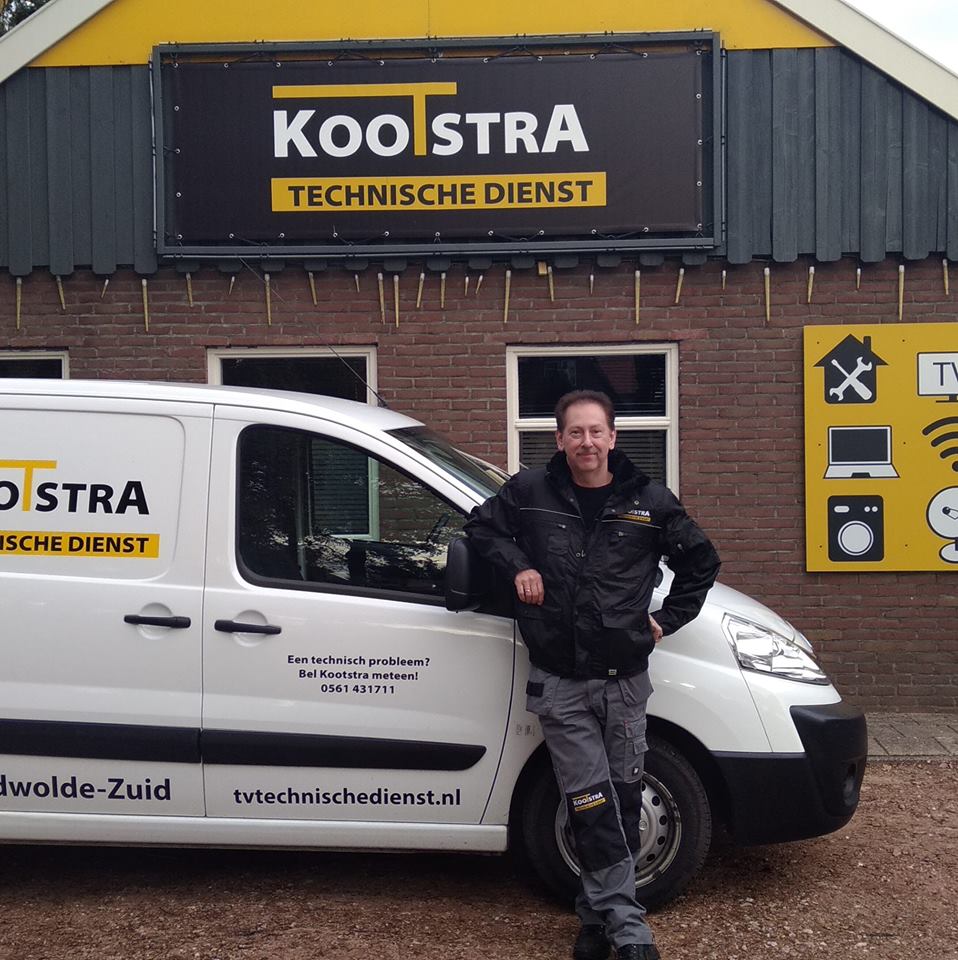 NIEUWEWEG 518391 KR NOORDWOLDE0561-  43  17  11. 

